Autism Commission Meeting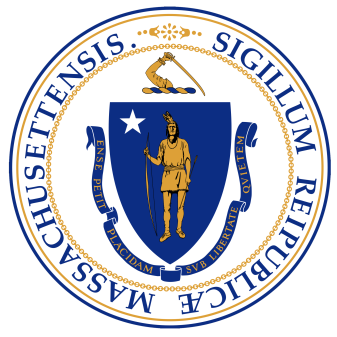 
Date:			September 12, 2017
Time:		2:00 p.m. - 4:00 p.m.
Location:		One Ashburton Place21st Floor Conference Room, Rooms 1&2Boston, MA  02108____________________________________________________________
AgendaReview and approval of minutes from May 31, 2017 meetingDiscussion of Center-based ABA Programs Housing Sub-committee Survey●	Reconfiguration of Subcommittees 